Gottesdienst zum Thema Bienen	Wann	:		22. Juni 2014	Zeit	:		09:30 Uhr	Wo	:		Davidskirche in Flamat	Gestaltet von:	Pfarrer Jürg-Sven Scheidegger					und Imkerin Franziska Ruprecht	Alle sind herzlich eingeladen, gemeinsam mit unsdiesen Sonntags-Gottesdienst  mit anschliessendem	 Apéro zu feiern.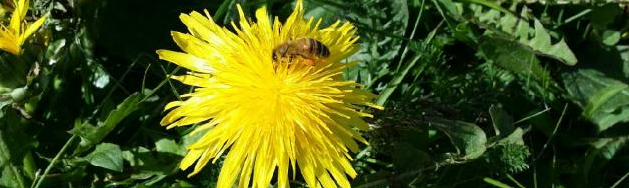 